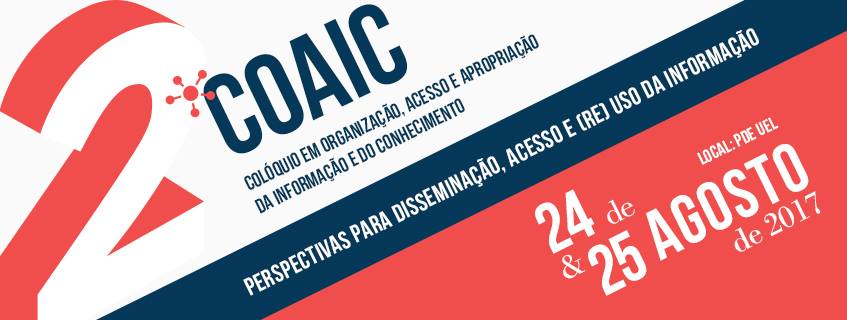 EIXO TEMÁTICO:Compartilhamento da Informação e do ConhecimentoTÍTULO: SUBTÍTULO (se houver)TITLE IN ENGLISH: SUBTITLE IN ENGLISHResumo: O resumo (em português) deve ser redigido em fonte Arial, tamanho 11, com espaçamento entre linhas do tipo simples, com alinhamento justificado. Ele deve ser apresentado sem parágrafo e sem citações, contendo no máximo 300 palavras. Deverá conter a questão de pesquisa, o objetivo do trabalho, os procedimentos metodológicos, apresentar suscintamente os resultados e/ou discussões. Sugere-se evitar o uso de siglas no resumo. Insira no mínimo 3 e no máximo 5 palavras-chave representativas. As palavras-chave devem ser separadas por pontos e, preferencialmente, extraídas do Tesauro em Ciência da Informação, autoria de Manoel Palhares Moreira e Maria Aparecida Moura. Disponível em: <http://icei.pucminas.br/ci/tci/index.php?option=com_termos&modo=1&Itemid=6> Palavras-chave: Palavra-chave1. Palavra-chave2. Palavra-chave3. Palavra-chave4. Palavra-chave5. Abstract: O abstract é versão em inglês do resumo original e as keywords das palavras-chave. Cabe ao autor revisar o texto traduzido. Traduções automáticas nem sempre são coerentes ou de acordo com as normas gramaticais da língua inglesa e, portanto, requerem atenção e revisão.Keywords: Keyword1. Keyword2. Keyword3. Keyword4. Keyword5.introduçãoA introdução é a “parte inicial do artigo, onde devem constar a delimitação do assunto tratado, os objetivos da pesquisa e outros elementos necessários para situar o tema do artigo” (NBR 6022:2003).As orientações aqui apresentadas baseiam-se nas normas: para apresentação de artigo científico (NBR 6022:2003); para apresentação de referências (NBR 6023:2002); para numeração progressiva de seções (NBR 6024:2012); para elaboração de resumos (NBR 6028:2003); para citações (NBR 10520:2002);para apresentação tabular (IBGE, 1993). O artigo deve usar o formato A4, com coluna simples, no mínimo 12 e no máximo 15 laudas, incluindo folha de rosto e as referências. Não inserir informações referentes ao(s) autor(es) do artigo e conferir se os dados foram removidos das propriedades do arquivo. Palavras estrangeiras devem estar em itálico. As margens devem ser: superior = 3,0 cm; inferior = 2,0 cm; esquerda = 3,0 cm; direita = 2,0 cm.O título deve ser conciso e evitar excesso de palavras, deve usar fonte Arial, tamanho 12, em letras maiúsculas e em negrito. O título e subtítulo (se houver) devem ser separados por dois-pontos (:). As orientações supracitadas servem para tradução do título em inglês, que deve ser apresentado em itálico.O corpo do texto ter fonte Arial, tamanho 12, com alinhamento justificado, com espaçamento de 1,5 entre linhas; sem espaçamento entre parágrafos; com recuo de 1,25 cm no início de cada parágrafo.A fonte das referências deve ser Arial, tamanho 12, com espaçamento simples entre linhas, com alinhamento à margem esquerda, sem recuo, com um espaçamento simples entre parágrafos.Para as citações longas, notas de rodapé, indicação da fonte (autoria) nas figuras e tabelas, legendas e conteúdos das ilustrações e tabelas usar fonte Arial, tamanho 11. As siglas deverão ser utilizadas de forma padronizada, restringindo-se apenas àquelas usadas convencionalmente ou sancionadas pelo uso, acompanhadas do significado, por extenso, quando da primeira citação no texto. DESENVOLVIMENTO DO TEXTO, FIGURAS E TABELASO desenvolvimento do texto é a “parte principal do artigo, que contém a exposição ordenada e pormenorizada do assunto tratado” (NBR 6022:2003). Esse elemento é dividido em seções e subseções (NBR 6024:2012), contemplando a fundamentação teórica, as opções metodológicas, a apresentação e discussão de resultados e as considerações que dão fechamento ao artigo. A seção metodológica deve conter descrição clara e sucinta das opções metodológicas adotadas, incluindo as técnicas, os procedimentos adotados e o tratamento estatístico (quando houver). São consideradas figuras (ou ilustrações) os gráficos, quadros, diagramas, desenhos, fotografias, mapas, retratos, fluxogramas, etc., que complementam visualmente o texto. Quadro 1 – Caracterização das bibliotecas pesquisadas com relação à           quantidade de pessoal nas bibliotecas      Fonte: Inserir a autoriaA figura deve estar o mais próximo possível do trecho a que se refere, centralizada na página. A fonte (autoria) sempre deverá ser indicada na parte inferior.Sobre as CitaçõesTodas as obras consultadas para a retirada das citações bibliográficas contidas ao longo do artigo devem compor a lista de referências.Em conformidade com a NBR 10520:2002, as citações diretas (literais) curtas, de até 3 (três) linhas, devem estar apresentadas entre aspas, no corpo do texto, sem destaque, seguidas da autoria entre parênteses (SOBRENOME do autor, data, página, sem espaço entre o ponto e o número da página). Exemplos:O “Artigo científico é parte de uma publicação com autoria declarada, que apresenta e discute ideias, métodos, técnicas, processos e resultados nas diversas áreas do conhecimento.” (ABNT, 2003, p. 2). Caso a identificação do autor seja feita no “corpo do texto”, usa-se, por exemplo: Para Barros e Lehfeld (2000, p.107), “as citações ou transcrições de documentos bibliográficos servem para fortalecer e apoiar a tese do pesquisador ou para documentar sua interpretação.” As citações diretas (literais) longas, que ocupem mais de 3 (três) linhas, devem estar em parágrafo com 4cm de recuo à esquerda, alinhamento justificado, em espaço simples entre linhas, fonte Arial, tamanho 11, sem aspas, sem destaque, seguidas da autoria entre parênteses: (SOBRENOME do autor, data, página, sem espaço entre o ponto e o número), com ponto final depois dos parênteses. Exemplo:A língua, então, não é mais apenas o lugar onde os indivíduos se encontram; ela impõe também, a esse encontro, formas bem determinadas. Não é mais somente uma condição da vida social, mas um modo de vida social. Ela perde sua inocência. Deixar-se-á, portanto, de definir a língua, à moda de Saussure, como um código, isto é, como um instrumento de comunicação. Mas ela será considerada como um jogo, ou melhor, como o estabelecimento das regras de um jogo, e de um jogo que se confunde amplamente com a existência cotidiana (DUCROT, 1977, p.12).Já a citação indireta é uma paráfrase, elaborada a partir da ideia ou da opinião de um autor, em uma obra que foi consultada. Nesse caso, identifica-se somente o sobrenome do autor e o ano de publicação da obra, usando a mesma fonte do corpo do texto, ou seja, fonte Arial, tamanho 12. Exemplos:a) No corpo do texto (texto corrente): somente a primeira letra do sobrenome do(s) autor(es) em maiúscula, com o ano entre parênteses; sem colocar o número de página. - Na opinião de Oliveira e Silva (2014) [...].- De maneira semelhante, Freire (2008) [...].b) Ao final da citação: sobrenome do(s) autor(es) em letras maiúsculas, e não é necessário colocar o número de página.... (OLIVEIRA; SILVA, 2014).... (FREIRE, 2008).Outros Casos de Citações- Vários autores citados em sequência: utilizar ordem alfabética de autor, separados por ponto e vírgula (;): (COSTA; RAMALHO, 2008; CRESPO, 2005; MORESI  et al., 2010);- Textos com dois autores: Crippa e Bisoffi (2010) (no corpo do texto); (CRIPPA; BISOFFI, 2010) (dentro dos parênteses);- Textos com mais de três autores: (GRISELDA et al., 2009) (dentro dos parênteses) e Griselda et al. (2009) (fora dos parênteses);- Citações do mesmo autor, de obras publicadas no mesmo ano: acrescenta-se uma letra minúscula após a data, sem espaçamento. Exemplo: (MORIN, 2000a, 2000b);- Citações do mesmo autor, de obras publicadas em anos diferentes: utilizar ordem cronológica de data de publicação dos documentos, separados por ponto e vírgula (;): (CRESPO, 2005; 2008; 2010).RESULTADOS: APRESENTAÇÃO E DISCUSSÃOUma seção pode ser destinada à apresentação dos resultados e discussão analítica dos mesmos. Podem ser usados recursos como quadros, gráficos e tabelas para apresentar os resultados, que deverão ser discutidos de forma clara e objetiva.CONSIDERAÇÕES FINAIS OU PARCIAISNo fechamento do artigo o(s) autor(es) deve(m) apresentar considerações finais indicando que as questões levantadas foram respondidas e indicando que os objetivos propostos foram alcançados. Devem ser apresentadas de forma breve, podendo propor recomendações e sugestões para trabalhos futuros.Os títulos das seções e subseções utilizados neste template são apenas exemplos que podem ser modificados pelo(s) autor(es) em função das especificidades de cada pesquisa.REFERÊNCIASASSOCIAÇÃO BRASILEIRA DE NORMAS TÉCNICAS. NBR 6023, Informação e documentação - Referências - Elaboração. Rio de Janeiro, ago. 2002. (Apresentar as referências em conformidade com a norma)BibliotecasBiblioteca 1Biblioteca 2Biblioteca 3Biblioteca 4Biblioteca 5Nº de Auxiliares05312Nº de Bibliotecários23111Total de Colaboradores28423